Estudante:                                                                                                                         Matrícula:¹ De acordo com a necessidade, poderão ser acrescentadas linhas na coluna “Atividades Realizadas” para contemplar a quantidade de atividades apresentadas.² A coluna “Página” deve ser preenchida pela ordem de apresentação de documentos.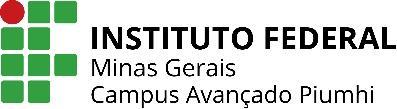 ANEXO II FICHA TÉCNICA DE ATIVIDADES COMPLEMENTARES DO CURSO DE BACHARELADO EM ENGENHARIA CIVILDescrição das atividadesCH(Máxima)Atividades Realizadas¹Página²CH SolicitadaCH Obtida1. Participação como bolsista em atividades de iniciação científica e em projetos de pesquisa48 horas1. Participação como bolsista em atividades de iniciação científica e em projetos de pesquisa48 horas1. Participação como bolsista em atividades de iniciação científica e em projetos de pesquisa48 horas2. Participação como bolsista em projetos de extensão e ensino48 horas2. Participação como bolsista em projetos de extensão e ensino48 horas3. Participação voluntária em projetos de pesquisa,  extensão e ensino24 horas3. Participação voluntária em projetos de pesquisa,  extensão e ensino24 horas4. Atividades de monitoria 20 horas (monitor bolsista) 30 horas (monitor voluntário)4. Atividades de monitoria 20 horas (monitor bolsista) 30 horas (monitor voluntário)4. Atividades de monitoria 20 horas (monitor bolsista) 30 horas (monitor voluntário)5. Participação em Empresas Juniores20 horas5. Participação em Empresas Juniores20 horas6. Publicações30 horas6. Publicações30 horas6. Publicações30 horas6. Publicações30 horas6. Publicações30 horas7. Apresentação de trabalho em eventos internos de natureza técnica e científica12 horas7. Apresentação de trabalho em eventos internos de natureza técnica e científica12 horas7. Apresentação de trabalho em eventos internos de natureza técnica e científica12 horas7. Apresentação de trabalho em eventos internos de natureza técnica e científica12 horas8. Apresentação de trabalho em eventos externos de natureza técnica e científica20 horas8. Apresentação de trabalho em eventos externos de natureza técnica e científica20 horas8. Apresentação de trabalho em eventos externos de natureza técnica e científica20 horas8. Apresentação de trabalho em eventos externos de natureza técnica e científica20 horas9. Organização de seminários, simpósios e outros eventos de natureza técnica e científica relacionados à área de formação30 horas9. Organização de seminários, simpósios e outros eventos de natureza técnica e científica relacionados à área de formação30 horas9. Organização de seminários, simpósios e outros eventos de natureza técnica e científica relacionados à área de formação30 horas10. Participação como ouvinte em seminários, simpósios, congressos, palestras e outros eventos de natureza técnica e científica relacionados à área de formação40 horas10. Participação como ouvinte em seminários, simpósios, congressos, palestras e outros eventos de natureza técnica e científica relacionados à área de formação40 horas10. Participação como ouvinte em seminários, simpósios, congressos, palestras e outros eventos de natureza técnica e científica relacionados à área de formação40 horas10. Participação como ouvinte em seminários, simpósios, congressos, palestras e outros eventos de natureza técnica e científica relacionados à área de formação40 horas11. Organização de seminários, simpósios e outros eventos de natureza técnica e científica em áreas afins à formação20 horas11. Organização de seminários, simpósios e outros eventos de natureza técnica e científica em áreas afins à formação20 horas11. Organização de seminários, simpósios e outros eventos de natureza técnica e científica em áreas afins à formação20 horas12. Participação como ouvinte em seminários, simpósios, congressos, palestras e outros eventos de natureza técnica e científica em áreas afins à formação20 horas12. Participação como ouvinte em seminários, simpósios, congressos, palestras e outros eventos de natureza técnica e científica em áreas afins à formação20 horas12. Participação como ouvinte em seminários, simpósios, congressos, palestras e outros eventos de natureza técnica e científica em áreas afins à formação20 horas12. Participação como ouvinte em seminários, simpósios, congressos, palestras e outros eventos de natureza técnica e científica em áreas afins à formação20 horas13. Participação como ouvinte em defesa de Trabalhos de Conclusão de Curso10 horas13. Participação como ouvinte em defesa de Trabalhos de Conclusão de Curso10 horas13. Participação como ouvinte em defesa de Trabalhos de Conclusão de Curso10 horas14. Participação em visitas técnicas40 horas14. Participação em visitas técnicas40 horas14. Participação em visitas técnicas40 horas15. Participação em Diretório Acadêmico24 horas 15. Participação em Diretório Acadêmico24 horas 16. Participação em comissões do IFMG – campus Avançado Piumhi15 horas16. Participação em comissões do IFMG – campus Avançado Piumhi15 horas17. Participação em intercâmbio acadêmico no Brasil e no exterior40 horas17. Participação em intercâmbio acadêmico no Brasil e no exterior40 horas18. Disciplinas cursadas em outras instituições (a partir da data de matrícula no IFMG)40 horas18. Disciplinas cursadas em outras instituições (a partir da data de matrícula no IFMG)40 horas19. Cursos, minicursos, workshops, oficinas e treinamentos relevantes à área de formação.30 horas19. Cursos, minicursos, workshops, oficinas e treinamentos relevantes à área de formação.30 horas19. Cursos, minicursos, workshops, oficinas e treinamentos relevantes à área de formação.30 horas19. Cursos, minicursos, workshops, oficinas e treinamentos relevantes à área de formação.30 horas19. Cursos, minicursos, workshops, oficinas e treinamentos relevantes à área de formação.30 horas20. Estágio extracurricular30 horas21. Participação em LIGAS acadêmicas20 horas_____________________________(NOME DO PRESIDENTE DA BANCA)
Presidente da Banca Examinadora _____________________________(NOME DO PRESIDENTE DA BANCA)
Presidente da Banca Examinadora _____________________________(NOME DO PRESIDENTE DA BANCA)
Presidente da Banca Examinadora _____________________________(NOME DO PRESIDENTE DA BANCA)
Presidente da Banca Examinadora 